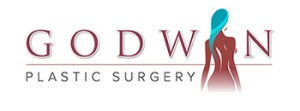 PATIENT REGISTRATIONFirst Name: _________________________ Middle: ______________ Last Name: ________________________________DOB: ___________________ Age: _________ SS#: _______________________________ Sex: M _____ F _____Street: ________________________________________ City: ___________________ State:___________Zip:_________Cell Phone: ___________________________________ Home/Work Phone: ____________________________________Can we leave a voicemail on either of these phone numbers?       ⃝ Yes           ⃝ NoCan we send you text appointment reminders?      ⃝ Yes          ⃝ NoEmail: ____________________________________________________________Employer: __________________________________ Address: _______________________________________________Referring Physician: ________________________________ Family Physician: __________________________________Emergency Contact: ______________________________________ Phone: ____________________________________Parent/Guardian Information (To be completed only if the patient is under 18 years of age)Name: ___________________________________ Relationship: ___________________ Phone: ____________________PRIMARY INSURANCE INFORMATIONIns. Co. Name: __________________________________________ Policy Number: ______________________________Are you the primary insurance cardholder/subscriber?     ⃝ Yes        ⃝ NoIf no, please fill out primary cardholder’s information.Subscriber’s Name: ___________________________________ Subscriber’s DOB: _____________________Relationship to Patient: _________________________ Co-pay: $______________SECONDARY INSURANCE INFORMATIONIns. Co. Name: __________________________________________ Policy Number: ______________________________Are you the secondary insurance cardholder/subscriber?     ⃝ Yes        ⃝ NoIf no, please fill out secondary cardholder’s information.Subscriber’s Name: ___________________________________ Subscriber’s DOB: _____________________Relationship to Patient: _________________________ Co-pay: $______________INJURIESWorkman’s Compensation: ⃝ Yes     ⃝ NoAuto Accident: ⃝ Yes     ⃝ NoDate of Injury: _______________________ Insurance Company: _____________________________________________Ins. Co. Address: ____________________________________________________________________________________Claim#: _____________________________________________ Adjuster: ______________________________________Adjuster Phone: ___________________________________ Care Manager Name: _______________________________Additional: _________________________________________________________________________________________MEDICAL HISTORYReason for your visit today: _____________________________________________________________Do you have any drug allergies? ⃝ Yes      ⃝ No          Are you allergic to Latex? ⃝ Yes      ⃝ No   Please list any drug allergies and the reaction:Major Medical Problems: _____________________________________________________________________________________________________________________________________________________________________________Name of Cardiologist (if applicable): ___________________________________ Phone: __________________________Height: ____________________ Weight: ____________________Please answer all the following:Please list any other medical conditions not listed above: _____________________________________________________________________________________________________________________________________________________Family History:Do you have any family members with a history of cancer?  ⃝ Yes      ⃝ NoPlease list family member relation and type of cancer.          __________________________________________ 3. _________________________________________________________________________________________ 4. _______________________________________________Do you have any family members with a history of diabetes?  ⃝ Yes      ⃝ NoPlease list family member with history of diabetes.__________________________________________ 3. _________________________________________________________________________________________ 4. _______________________________________________Do you have any family members with a history of heart disease?  ⃝ Yes      ⃝ NoPlease list family member relation and type of heart disease.         __________________________________________ 3. _________________________________________________________________________________________ 4. _______________________________________________Please list all medications you are currently taking:How were you referred to our office? (Check all that apply)	⃝ Google⃝ Physician Referral: _____________________________	⃝ Realself.com⃝ Friend: _______________________________________	⃝ Magazine/Newspaper⃝ Facebook							⃝ Other: _______________________________Drug AllergyReactionDo you take blood thinners/aspirin?   YESNODo you take antibiotics before procedures?YESNODo you have a pacemaker or defibrillator?YESNODo you have a history of cold sores?YESNODo you have coughing/shortness of breath?YESNODo you have breathing problems?YESNODo you have joint pain?YESNOAre you pregnant or nursing? (circle one)YESNODo you have chest pain?YESNODo you have asthma?YESNOHave you ever had a problem with anesthesia?YESNODo you have any infectious diseases?(HIV, Hepatitis B or C, TB, etc.)YESNODo you have diabetes?YESNODo you have high blood pressure?YESNODo you use diet pills?YESNOHave you ever had cancer?Type: __________________YESNODo you currently or in the past have you used any tobacco product?YESNODo you drink alcohol?YESNODo you take fish oil?YESNOHave you had a recent mammogram?   N/AIf yes, Date: __________________YESNOList your Surgical HistoryDate of SurgeryMedication NameDoseFrequency